Коммерческое предложениеГруппа компаний «Строй-Сервис», в т.ч. обособленное подразделение в г. Уфе, 9 лет занимается узкой специализацией – проектированием, строительством и обслуживанием очистных сооружений от любых производств, заводов, фабрик и коммунального сектора.Стоимость проектов и технические решения, предлагаемые ГК «Строй-Сервис» зачастую оказываются вне конкуренции при прохождении конкурсов с аналогичными проектами, в т.ч. и с зарубежными аналогами.Имея самую полную базу, заслуженную репутацию надёжной компании и рекомендации к применению от Министерства строительства Республики Башкортостан, ФГУЗ «Центр гигиены и эпидемиологии РБ» предлагаем Вам оптимальное решение вопроса очистки стоков, а именно: проектирование с прохождением экспертизы проекта во всех инстанциях, поставку и монтаж оборудования с долгосрочной гарантией, сервисное обслуживание.
ЭЛЕМЕНТЫ АВТОНОМНЫХ СИСТЕМ ЛОКАЛЬНОЙ КАНАЛИЗАЦИИ,
ВОДООТВЕДЕНИЯ И ОЧИСТКИ СТОЧНЫХ ВОД: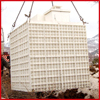 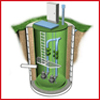 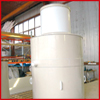 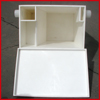 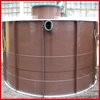 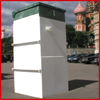 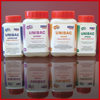 